ライオンズクラブ国際協会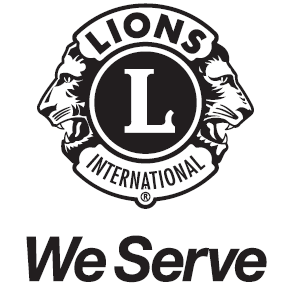 ３３３－Ｃ地区　キャビネット事務局　　　　　　　  　  　　　　　　　　　　　　　　　　　　　https://lionsclub333c.org/　　　　　　　　　　　　　　　　　　　　　　　　　　〒260-0026 千葉市中央区千葉港4-3 千葉県経営者会館 4F 　℡043-243-2528幹発２０－０３７　２０２１年　４月　５日各ライオンズクラブ会長・幹事　様ライオンズクラブ国際協会３３３－Ｃ地区キャビネット幹事　　Ｌ 若菜 智一地区情報テクノロジー委員長　Ｌ 川名 融郎クラブ向け国際協会実務ウェビナーのご案内前略　クラブ対象のメンバーサポートウェビナー開催の件で、OSEAL調整事務局から下記のご案内が届きましたのでお知らせいたします。4月20日（火）～23日（金）に項目別に開催されます。クラブでMyLCI、ライオンアカウント、会計関連を担当されている方、また次年度担当される方は、3月のウェビナーに引き続きご参加下さいますようお願い申し上げます。草々……………………2021年4月ライオンズクラブ国際協会実務関係オンラインセミナーお世話になっております。3月に実施いたしましたMyLCI等関係のウェビナーには多くの方にご参加をいただきました。皆様のご協力に感謝申し上げます。その際にお伝えしました通り、3月のウェビナーでは概要についてしか触れることができなかった点についてアイテム別に少し掘り下げたウェビナーを別紙の通り実施いたします。先だってのウェビナーにご登録いただいた方々に対しては、登録時にご報告いただいたEメールアドレスに別途ご案内を発信いたします。従いまして、同じ案内を二度受信される場合がありますことをご承知おきください。本件についてご質問等ありましたら、oseal@lionsclubs.orgまでお知らせください。よろしくお願いいたします。ライオンズクラブ国際協会OSEAL調整事務局 …………………同文写送付先：地区情報テクノロジー・リジョン会員増強委員会